Failure Mode and Effect Analysis Worksheet Failure Mode and Effect Analysis Worksheet Failure Mode and Effect Analysis Worksheet Failure Mode and Effect Analysis Worksheet Failure Mode and Effect Analysis Worksheet Failure Mode and Effect Analysis Worksheet Failure Mode and Effect Analysis Worksheet Failure Mode and Effect Analysis Worksheet Failure Mode and Effect Analysis Worksheet Failure Mode and Effect Analysis Worksheet Failure Mode and Effect Analysis Worksheet Failure Mode and Effect Analysis Worksheet Failure Mode and Effect Analysis Worksheet Failure Mode and Effect Analysis Worksheet Proces of product: koptelefoon FMEA Team: . . . . . . . . . . . . . . .  Teamleider: . . . . . . . . . . . . . . . .  Proces of product: koptelefoon FMEA Team: . . . . . . . . . . . . . . .  Teamleider: . . . . . . . . . . . . . . . .  Proces of product: koptelefoon FMEA Team: . . . . . . . . . . . . . . .  Teamleider: . . . . . . . . . . . . . . . .  Proces of product: koptelefoon FMEA Team: . . . . . . . . . . . . . . .  Teamleider: . . . . . . . . . . . . . . . .  Proces of product: koptelefoon FMEA Team: . . . . . . . . . . . . . . .  Teamleider: . . . . . . . . . . . . . . . .  Proces of product: koptelefoon FMEA Team: . . . . . . . . . . . . . . .  Teamleider: . . . . . . . . . . . . . . . .  Proces of product: koptelefoon FMEA Team: . . . . . . . . . . . . . . .  Teamleider: . . . . . . . . . . . . . . . .  FMEA nummer:. . . . . . . . . . . . . . . . . . . . . .  Originele FMEA datum: 04-03-21Datum geoptimaliseerde FMEA: 04-03-21FMEA nummer:. . . . . . . . . . . . . . . . . . . . . .  Originele FMEA datum: 04-03-21Datum geoptimaliseerde FMEA: 04-03-21FMEA nummer:. . . . . . . . . . . . . . . . . . . . . .  Originele FMEA datum: 04-03-21Datum geoptimaliseerde FMEA: 04-03-21FMEA nummer:. . . . . . . . . . . . . . . . . . . . . .  Originele FMEA datum: 04-03-21Datum geoptimaliseerde FMEA: 04-03-21FMEA nummer:. . . . . . . . . . . . . . . . . . . . . .  Originele FMEA datum: 04-03-21Datum geoptimaliseerde FMEA: 04-03-21FMEA nummer:. . . . . . . . . . . . . . . . . . . . . .  Originele FMEA datum: 04-03-21Datum geoptimaliseerde FMEA: 04-03-21FMEA nummer:. . . . . . . . . . . . . . . . . . . . . .  Originele FMEA datum: 04-03-21Datum geoptimaliseerde FMEA: 04-03-21FMEA FMEA FMEA FMEA FMEA FMEA FMEA FMEA FMEA Actie resultaten Actie resultaten Actie resultaten Actie resultaten Actie resultaten Component en functieMogelijk falenEffecten van falenSRedenen van falenO DetecteerbaarheidD RPNActies S  O  D RPNHoofdbandNiet aansluitend.Oorkappen zitten niet goed op de oren.3Verbuiging van hoofdband.5Merkbaar bij opzetten van de koptelefoon.575Een materiaal wat meer meebuigt met de vorm van het hoofd. 3 3 545OorkapOorkap is te klein.De oorkap past niet op het oor en zit niet comfortabel.2Te klein opgemeten en getekend.5Merkbaar bij opzetten van de koptelefoon.550Het beter opmeten van het oor en de hoogte. 2 3 530OorschuimLaat los van de oorkap.Koptelefoon is niet comfortabel.2Lijm laat los.5Merkbaar bij opzetten van de koptelefoon.220Een betere verbinding vinden tussen schuim en oorkap.25220SpeakerGaat kapot.Geen geluid.4Draadje gaat los.4Merkbaar bij gebruik van koptelefoon.696Bescherming om het speakertje heen maken.43672Verbinding oorkap en hoofdbandHoud de oorkap en hoofdband niet goed bij elkaar.Hoofdband en oorkap zitten te los en kunnen sneller  kapot gaan.3Niet goed aansluitende verbinding.2Merkbaar bij oppakken van koptelefoon212Aansluitende verbinding tussen hoofdband en oorkap.3216Severity  Kenmerk S 10 9 8   Gevaarlijk situatie Onderdelen vliegen in het rond  7   Gevaarlijk situatie Inklemmen van vingers etc. 6   Gevaarlijk situatie Snijden aan onderdelen van de muizenval 5   Werkt niet meer Product werkt niet meer 4   Functioneert niet naar behoren Product werkt nog wel maar niet 100% 3 Licht ongemak Product werkt maar is niet perfect (bijv. stinken, lelijk etc.) 2 Niets Werkt naar behoren 1 Severity  Kenmerk S/O/D Occurence Kenmerk O 100% defect Faalt (na verloop van tijd) altijd 10 75% defect 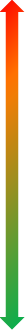 9 50% defect 8   40% defect 7   30% defect 6 20% defect 5   15% defect 4   10% defect 3 5% defect 2 0% defect Kan niet kapot 1 Detection Kenmerk D Weet niet of er muis is en vangt niks (geen idee of hij uberhaupt moet werken) 10 Tijdens gebruik Vermoeden dat er een muis is maar vangt niets 9 Tijdens gebruik Er is een muis (zeker) maar de val vangt niets 8 Tijdens gebruik Lokaas verdwijnt maar val is niet afgegaan 7 Tijdens gebruik Muis loopt eroverheen maar gaat niet af 6 In gebruik nemen Bij het plaatsen gaat het mis (lokaas erop, op de grond zetten) 5 In gebruik nemen Na het opspannen blijkt dat het niet werkt 4 In gebruik nemen Tijdens het spannen blijkt dat het niet werkt 3 Voor het in gebruik nemen Tijdens het uitpakken blijkt dat het product niet werkt 2 Voor het in gebruik nemen In de verpakking is zichtbaar dat het product niet werkt 1 